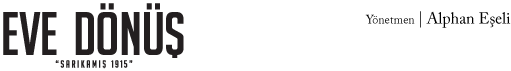 Basın Bülteni                                                                                                                                                 27.02.2013EVE DÖNÜŞ - SARIKAMIŞ 1915 FİLMİNDEN  BİR “İLK”Kitapların, romanların beyaz perdeye uyarlanması yeni bir fikir değil. Ancak Türkiye’de İLK kez bir filmin kitabı yapılıyor ve o film, “Eve Dönüş – Sarıkamış 1915”.Yönetmenliğini Alphan Eşeli’nin yaptığı ve 8 Mart, Cuma günü vizyona girecek olan Eve Dönüş – Sarıkamış 1915, filmin güçlü görsel anlatımlarından yola çıkarak hazırlanan bir kitap ile “yapım hikayesi”ni izleyicisi ile paylaşıyor.Başrollerini Uğur Polat, Nergis Öztürk ve Serdar Orçin’in paylaştığı Eve Dönüş – Sarıkamış 1915, bir savaş filmi olmasına rağmen içinde tek bir savaş karesi bile bulunmaksızın, bu büyük dramı sadece yedi kişi aracılığıyla ve sanatsal bir dille izleyicisine aktarıyor. Filmdeki bu sanatsal yaklaşımdan ilham alarak, yine görsele dayalı bir anlatımla, filmin oluşum hikayesini bir kitap formatına dönüştürmek fikri ise, İSTANBUL’74’ ‘ün kurucu ortağı Demet Müftüoğlu Eşeli’ye ait.Eve Dönüş – Sarıkamış 1915’in vizyona giriş tarihi ile eş zamanlı olarak piyasaya çıkacak olan kitapta, filmden karelerin yanı sıra kamera arkası görüntülerinden sahne çizimlerine, kostüm tasarımlarından müziklerine kadar filmin bütününü oluşturan tüm parçalar biraraya geliyor.Filmin senaryosuna da değerli bilgileri ve arşiviyle büyük katkısı olan Sarıkamış Dayanışma Grubu Kurucu Başkanı Prof. Dr. Bingür Sönmez’in önsözüyle açılan kitapta, oyuncu kadrosunun tamamının yönetmen ve film hakkındaki görüş ve anılarına yer verilirken; teknik ve yapım ekibinin filme dair yorumlarının yanı sıra yönetmen Alphan Eşeli ile yapılmış özel bir röportaj da bulunuyor.Eve Dönüş – Sarıkamış 1915, Türkiye’de yapım hikayesini izleyicisine görsel ağırlıklı bir kitap aracılığıyla anlatan ilk film olma özelliğini taşıyor. Yapım ve tasarımı İSTANBUL’74’e ait olan Eve Dönüş – Sarıkamış 1915 kitabının basım ve dağıtımı ise, NTV Yayınları tarafından yapılıyor.EVE DÖNÜŞ SARIKAMIŞ 1915  FİLMİ HAKKINDA 
Yönetmen Alphan Eseli’nin ilk uzun metraj filmi Eve Dönüş – Sarıkamış 1915, insanın hayatta kalmak mücadelesine odaklanırken, savaşın dehşetini izleyiciye bir kez daha hatırlatan ve kolay kolay hafızalardan çıkmayacak karelerle dolu bir film.Bugüne kadar çektiği sayısız reklam filmiyle tanıdığımız yönetmen Alphan Eseli’nin ilk uzun metraj denemesi Eve Dönüş – Sarıkamış 1915, bir yandan Sarıkamış Harekatı’nın acı sonuçlarını farklı bir açıdan izleyiciye aktarırken; insanın kararlılık, hayata bağlılık ve güçlü olmak duyguları üzerine yoğunlaşan bir film. Böcek Yapım, Mars Entertainment Group ve Bubi Film ortak yapımı olan film, 8 Mart tarihinde vizyona giriyor.Açılış karesiyle bizi harekatın henüz sona erdiği 1915 yılının kış aylarına götüren film, Kars yakınlarında bir dağ eteğinde başlıyor. Halen belirsizliğin hüküm sürdüğü ve hiçbir yaşam belirtisinin olmadığı topraklar, sert kış iklimine teslim olmuş durumda.Güçlü görsel anlatımlara, kısa ve aralıklı diyalogların eşlik ettiği Eve Dönüş – Sarıkamış 1915, hayatın farklı kulvarlarından gelen yedi insanın, bir an önce bu savaş bölgesinden uzaklaşıp, kendilerini eve götürecek güvenli bir yol arayışlarının hikayesini anlatıyor. Savaşın yarattığı felaketin bu yedi insanı terk edilmiş bir Ermeni köyünde buluşturmasının ardından, zorlu hava koşulları ve onları daha da zorlayan açlıkla savaşlarına tanık oluyoruz. Günler geçtikçe yaşam şartlarının giderek daha da zorlaşması, grup içindeki gerginliği artırırken, filmin tansiyonu da aynı oranda yükseliyor.***Eve Dönüş “Sarıkamış 1915”Synopsis:I. Dünya savaşı sırasında Ruslara karşı yapılan, 109.274 askerin şehit düştüğü  “Sarıkamış Harekatı” Osmanlı İmparatorluğu’nun  mağlubiyeti ile sonuçlandı. Doğu Anadolu Bölgesi Ocak 1915 tarihiyle artık hiç kimseye ait olmayan, belirsizliğin ve karmaşanın hüküm sürdüğü bir yere dönüştü. Ne Rusların, ne de Osmanlı’nın tam olarak sahip olamadığı, yönetim ve otoriteden yoksun bu bölgede kaderlerine terk edilen insanlar, kendilerini daha önce karşılaşmadıkları bir hayatta kalma mücadelesi içinde bulurlar.Bakü’de görevli Hariciye Nazırlığı Kalem Müdürü’nün eşi Gül Hanım ve kızı Nihan, onlara Erzurum yolunda eşlik eden Hariciye Nazırlığı mensubu Saci Efendi, zorlu ve  sert kış koşullarının hakim olduğu bu kimsesiz topraklarda yol alırken savaşın ortasında kalmış, harabeye dönmüş ve terk edilmiş bir köye ulaşırlar. Issızlığın ortasında ki bu köyde geçirdikleri ilk akşamlarında yalnız olmadıklarını öğrenirler.  Birbirlerinden farklı, toplumunun değişik sınıf ve kültüründen gelen 8 insan, vahşi doğanın ve koşulların ortasında kalmış bu ıssız köyde dayanılmaz bir açlıkla baş ederken hayatta kalmanın peşinde ve eve dönüş mücadelesi ile karşı karşıyadır artık… ***Oyuncular:UĞUR POLATNERGİS ÖZTÜRKSERDAR ORÇİNMUHARREM BAYRAKŞEVKET SÜHA TEZELSILA ÇETİNDAĞMYRASLAVA KOSTYEVA AKAYŞEBNEM HASSANISOUGHIEkip:Yönetmen ALPHAN EŞELİYapımcı OĞUZ PERİSenaryo SERDAR TANTEKİN / ALPHAN EŞELİGörüntü Yönetmeni    HAYK KİRAKOSYAN R.G.C.Genel Koordinatör   PELİN EKİNCİ KAYAUygulayıcı Yapımcı EMRAH GAMSIZOĞLU (Gaya Film)Müzik    MIHALY VIG Kurgu ÖMER ÖZYILMAZEL Yardımcı Yönetmen SİMİN SİNKİLSanat Yönetmeni  TURAL POLATKostüm Tasarım GÜLÜMSER GÜRTUNCAMakyaj AHSEN GÜLKAYA / DİLEK ZENGİNYapım Sorumlusu ONUR ÇAKIRSes Tasarım  BURAK TOPALAKÇISes  OKAN SELÇUKALPHAN EŞELİ / YönetmenAlphan Eşeli 1973 yılında Ankara’da doğdu. Üniversiteden mezun olduktan sonra New York’a yerleşti ve New York Institute of Technology’de sinema üzerine master yaptı. Reklam filmleri ve müzik videoları yönetti. 2003 yılında Türkiye’ye geri döndü ve başarılı birçok reklam filmine imza attı. Fotoğrafçılık da yapan Alphan Eşeli, 2009 yılında kurduğu İSTANBUL’74 ile Türkiye’nin dünya çapında büyük ses getiren ‘İstanbul Uluslararası Sanat ve Kültür Festivali’nin’ yaratıcılarındandır. http://facebook.com/EveDonus1915http://facebook.com/EveDonus1915http://twitter.com/EveDonus1915http://youtube.com/EveDonus1915***Eve Dönüş ‘Sarıkamış 1915’ filminin teaser fragmanını ve görsellerini aşağıdaki web sitesinden indirebilirsiniz:http://evedonus.com/ISTANBUL’74 HAKKINDAISTANBUL'74, Demet Müftüoğlu Eşeli ve  Alphan Eşeli tarafından 2009 yılının sonlarında, İstanbul'un uluslararası kültür ve sanat arenası ile olan bağını her daim üst düzeyde tutmak amacıyla kuruldu. Festival, sanat, sinema, moda, edebiyat, müzik, mimari ve sinema alanlarında ücretsiz ve herkesin katılımına açık bir etkinlik olarak gerçekleştirilen ISTANBUL'74 organizasyonları, dünyanın en yaratıcı düşünürlerini buluşturarak, kültürel bir alışverişin sağlanmasına ve evrensel anlamda zihinleri açmaya hizmet ediyor.Kültürlerarası dinamik bir diyaloğu ve dünya çapında olası işbirliklerini desteklemeyi amaç edinen ISTANBUL'74,  İstanbul'un ve dünyanın en yaratıcı ve en yenilikçi düşünürlerini bir araya getirecek bir ortam sağlama ilkesini benimsiyor. Bu çerçevede, şimdiye kadar aralarında Tracey Emin, Sandro Kopp, Angel Otero, Nicolas Pol, Robin Rhode, Waris Ahluwalia, Jonah Freeman&Justin Lowe ve daha birçok dünyaca ünlü sanatçının sergilerini düzenledi.2010 yılında, ISTANBUL'74 ilk İstanbul Uluslararası Sanat ve Kültür Festivali Istancool'u düzenledi. Halka açık ve ücretsiz olarak yılda bir kez düzenlenen ünlü uluslararası festival, dünyanın en yetenekli ve yaratıcı zihinlerini İstanbul'a getirerek, kültürel ve sanatsal ilişkilerin gelişmesine öncülük eden etkileyici ve eşsiz bir deneyim sunuyor. Ziyaretçilerin panellere, konuşmalara, workshop'lara, film gösterimlerine ve sergilere katılma fırsatını bulduğu festival üç günlük bir programdan oluşuyor.Basın Ofisi Türkiye:  SRP İSTANBULZeynep Sungur // +90 534 826 47 00 // zeynep@srpistanbul.com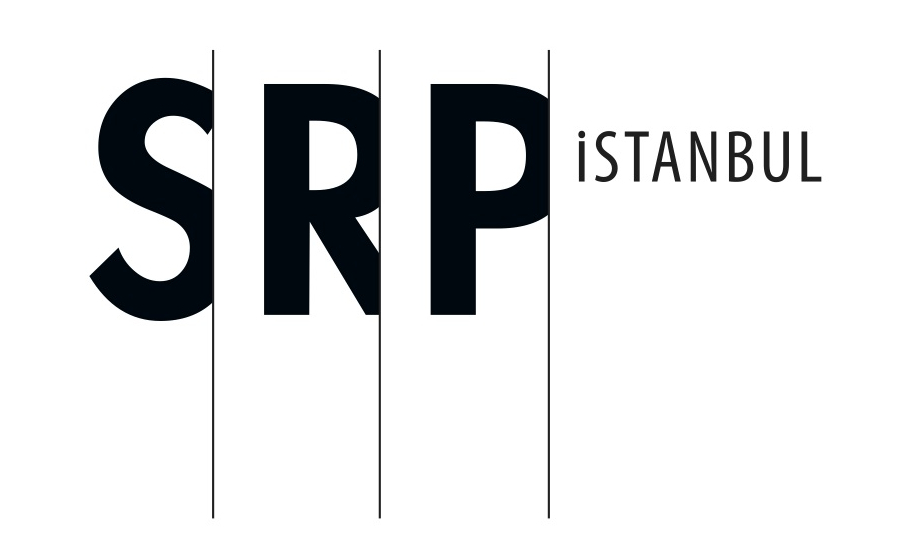 